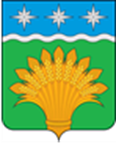 КЕМЕРОВСКАЯ ОБЛАСТЬ - КУЗБАСССовет народных депутатов Юргинского муниципального округа первого созывашестнадцатое заседаниеРЕШЕНИЕот 26 ноября 2020 года №    83 -НА Об установлении меры социальной поддержки для отдельных категорий граждан при оплате коммунальной услуги по поставке твердого топлива при наличии печного отопления на территории Юргинского муниципального округа Руководствуясь частью 5 статьи 20 Федерального закона от 06.10.2003 № 131-ФЗ «Об общих принципах организации местного самоуправления в Российской Федерации», Постановлением Региональной энергетической комиссии от 26.06.2019 № 179 (в ред. от 15.10.2020) «Об установлении цен на топливо твердое, реализуемое гражданам, управляющим организациям, товариществам собственников жилья, жилищным, жилищно-строительным или иным специализированным потребительским кооперативам, созданным в целях удовлетворения потребностей граждан в жилье на территории Кемеровской области», Постановлением Региональной энергетической комиссии Кузбасса от 29.09.2020  № 241 «Об установлении цены на топливо твердое, реализуемое ООО «Алавеста Групп» гражданам, управляющим организациям, товариществам собственников жилья, жилищным, жилищно-строительным или иным специализированным потребительским кооперативам, созданным в целях удовлетворения потребностей граждан в жилье на территории Кемеровской области - Кузбасса», Уставом муниципального образования Юргинский муниципальный округ Кемеровской области - Кузбасса, Совет народных депутатов Юргинского муниципального округа РЕШИЛ:1. Установить дополнительную меру социальной поддержки гражданам, являющимся собственниками и (или) нанимателями жилых помещений, а также гражданам, которым собственник предоставил право пользования жилым помещением, в виде понижения платы за коммунальную услугу по поставке твердого топлива при наличии печного отопления в пределах норматива потребления, рассчитанной по ценам, установленным региональной энергетической комиссией Кузбасса согласно приложению к настоящему решению.2. Возмещение затрат организациям, предоставляющим населению поставку твердого топлива, осуществляется путем предоставления субсидии на возмещение затрат, возникающих при реализации угля населению Юргинского муниципального округа в связи с применением мер социальной поддержки, в порядке, установленном действующим законодательством.3. Признать утратившим силу:- решение Совета народных депутатов Юргинского муниципального округа от 27.08.2020 № 70-НА «Об установлении меры социальной поддержки для отдельных категорий граждан при оплате коммунальной услуги поставка твердого топлива при наличии печного отопления на территории Юргинского муниципального  округа»;- решение Совета народных депутатов Юргинского муниципального округа от 29.10.2020 г. № 76-НА «О внесении изменений в решение Совета народных депутатов Юргинского муниципального округа от 27.08.2020 № 70-НА «Об установлении меры социальной поддержки для отдельных категорий граждан при оплате коммунальной услуги поставка твердого топлива при наличии печного отопления на территории Юргинского муниципального  округа».4. Настоящее решение опубликовать в газете «Юргинские ведомости» и разместить в информационно-телекоммуникационной сети «Интернет» на официальном сайте администрации Юргинского муниципального округа.5. Контроль за исполнением решения возложить на постоянную комиссию Совета народных депутатов Юргинского муниципального округа по агропромышленному комплексу и обеспечению жизнедеятельности округа.6.Настоящее решение вступает в силу после его официального опубликования в газете «Юргинские ведомости».Приложение  к решению                                    Совета  народных депутатовЮргинского муниципального округа                                                                                              от 26.11.2020 № 83  -НАМера Социальной поддержки при оплате коммунальной услуги поставка твердого топлива при наличии печного отопления в пределах норматива потребления гражданам, являющимся собственниками и (или) нанимателями жилых помещений, а также гражданам, которым собственник предоставил право пользования жилым помещением* - без учета доставки до потребителяПредседатель Совета народных депутатов Юргинского муниципального округа И. Я. БережноваИ.о. главы Юргинского муниципального округа«26 » ноября  2020 года С.В. Борисов№ п/пВид жилого фондаТопливо снабжающая организацияМарка топлива (уголь)розничные цены на уголь, реализуемый гражданам руб./тонну Размер социальной поддержки, руб./тонну с НДСЦена, установленная региональной энергетической комиссией Кемеровской области, руб./тонну с НДС*1Жилые помещения без централизованного теплоснабжения и горячего водоснабжения с угольным отоплениемООО «Кузбасстопливосбыт»ДР 0-200(300)1027,881290,752318,632Жилые помещения без централизованного теплоснабжения и горячего водоснабжения с угольным отоплениемООО «Кузбасстопливосбыт»ДПК 50-2001612,511472,923085,433Жилые помещения без централизованного теплоснабжения и горячего водоснабжения с угольным отоплениемООО «Кузбасстопливосбыт»ДПКО 25-2001612,511421,323033,834Жилые помещения без централизованного теплоснабжения и горячего водоснабжения с угольным отоплениемООО «Кузбасстопливосбыт»ДО 25-501612,511313,322925,831.Жилые помещения без централизованного теплоснабжения и горячего водоснабжения с угольным отоплениемООО Алавеста Групп»ДР 0-200(300)1027,881336,482364,362.Жилые помещения без централизованного теплоснабжения и горячего водоснабжения с угольным отоплениемООО Алавеста Групп»ДПК 50-2001612,511518,653131,163.Жилые помещения без централизованного теплоснабжения и горячего водоснабжения с угольным отоплениемООО Алавеста Групп»ДПКО 25-2001612,511467,053079,564.Жилые помещения без централизованного теплоснабжения и горячего водоснабжения с угольным отоплениемООО Алавеста Групп»ДО 25-501612,511359,052971,56